Deanship of Graduate Studies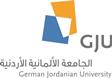 Graduates Data FormGS-F 38Students Personal Information (Applicant):Students Personal Information (Applicant):Name in Arabic in four sections:Name in English in four sections:Date of thesis defense:In the Academic year:Master program:Telephone/Mobile No.:E-mail:Currently work address:Someone we can reach you through:Name:Someone we can reach you through:Telephone/Mobile No.: